Temat : Jesteśmy sprawniCel ogólny:- rozwijanie sprawności ruchowejCel operacyjny:Dziecko:- rzuca piłką-toczy piłkę do celu1. Ćwiczenia warg i języka. (rodzic ćwiczy z dzieckiem przed lusterkiem)• Oklepywanie warg palcami.• Ściąganie ust w dziobek.• Nadymanie: raz jednego policzka, raz – drugiego.• Rozciąganie zaciśniętych warg na boki.• Oblizywanie ust językiem.• Cmokanie.• Wysuwanie i chowanie języka.2. Zabawa O jakiej zabawce mówię?Dzieci siedzą na dywanie. Rodzic opisuje wygląd wybranej zabawki z pokoju dziecka, nie podając jej nazwy. Dzieci próbują odgadnąć, o jaką zabawkę chodzi. Potem następuje zmiana.3.Zestaw zabaw ruchowych1.Zabawa orientacyjno-porządkowa Z dziupli do lasu.Dzieci biegają pomiędzy rozłożonymi na podłodze kółkami. Na hasło: do dziupli, szybko przykucają w najbliższym kółku. Na hasło: do lasu, swobodnie biegają, omijając kółka.2. Zabawa z elementem celowania Piłki do obręczy. Rodzic  ustawia  na  podłodze w niedużej odległości od dzieci obręcz. Zadaniem dzieci jest rzucanie piłki do obręczy. Zabawę  powtarzamy kilka razy, wykonując rzut prawą i lewą ręką.3. Zabawa z elementem toczenia Toczymy piłki.Rodzic rozkłada na podłodze dwie skakanki (sznurki) tak, aby powstała droga. Dzieci ustawiają się przy skakance. Zadaniem dzieci jest jak najszybsze przetoczenie piłki wzdłuż drogi. Zabawę powtarzamy dwa razy – jeden raz dzieci toczą piłkę lewą ręką, drugi raz – prawą ręką.4. Ćwiczenie mięśni grzbietu Kolorowe parasole.Dzieci leżą przodem, ręce mają wyciągnięte do przodu, obok rąk leży kółko (plastikowy, papierowy talerz). Dzieci chwytają kółko obiema rękami i trzymają je nad głową – tworząc parasol, łokcie opierają na podłodze. Po chwili odkładają parasol na podłogę i odpoczywają. Ćwiczenie powtarzamy kilka razy.5. Ćwiczenie z elementem skrętoskłonów Piłkarze.Dzieci stoją w lekkim rozkroku, rękami toczą piłkę między nogami, w kształcie ósemki. W trakcie toczenia zmieniają rękę.6. Zabawa z elementem podskoku Skaczące piłki.Dzieci naśladują podskokami ruchy odbijającej się piłki.7. Marsz po kole.Dzieci maszerują po obwodzie koła, przenoszą piłkę z jednej ręki do drugiej nad głową.4. Ćwiczenia słuchowe. Dzieci słuchają dźwięków, jakie wydają: łyżka uderzająca o wnętrze szklanki, gnieciona gazeta, bębenek pocierany dłonią, potrząsana puszka z grochem ( dźwięki  wydobywa z przedmiotów rodzic). Potem dzieci odwracają się, a rodzic porusza kolejno wybranymi przedmiotami. Dzieci za każdym razem określają, którym przedmiotem poruszał.Polecam : Poranek w Polskim Radiu Dzieciom – kolejny odcinek   zaczyna się 28.04 już  o 7.00https://www.polskieradio.pl/18,Polskie-Radio-DzieciomJuż od 7.00 do 10.00 w audycji "Poranek" dziennikarze tej całodobowej stacji budzą dzieci lepiej niż budzik, kogut czy wiadro wody. Wspólnie z młodymi słuchaczami dzwoniącymi do studia, sprawdzają jak żyją mrówki, ile książek jest w bibliotece i który pociąg na świecie jest najdłuższy.W kąciku "Warsztat małego artysty" od poniedziałku do piątku o 9.30 dzieci dowiadują się jak przygotować makietę, z czego zrobić papierową rakietę i jak przy użyciu kolorowego papieru wykonać fale podobne do morskich.Okazją do wsłuchania się w otaczające dźwięki jest audycja "Muzyczne podróże" w której młodzi słuchacze poznają bliskie i dalekie kraje, ich zwyczaje i muzykę, a także typowe dla danego regionu instrumenty. Daria Druzgała – autorka audycji, zaprasza do studia gwiazdy i młodych artystów.W audycji "Rytmika" o 10.30 od poniedziałku do piątku, Martyna Sojka zasiada do fortepianu i w towarzystwie dzieci odbywa muzyczną lekcję pełną dźwięków. Zajęcia te mają charakter nie tylko muzyczny, ale także edukacyjny. Wszystkie odcinki tej audycji nagrywane są w Teatrze Polskiego Radia więc słuchać je można w doskonałej jakości dźwiękowej.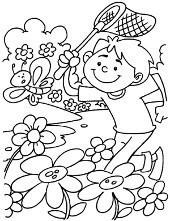 